TransporteMassnahmen bei Abweichungen:Werden bei einer Kontrolle Abweichungen bezüglich Temperaturen, Zustand der Lebensmittel, deren Verpackung oder Deklaration festgestellt, ist dies der verantwortlichen Person .......................... zu melden; die festgestellten Mängel und Massnahmen sind schriftlich festzuhalten.Dokumente:Kontroll-Listen „Transporte“ Lenkungspunkte:Lenkungspunkte:Vorgaben:Vorgaben:Hilfsmittel: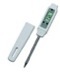 Temperatur:Kühlprodukte Tiefkühlproduktemax. 5 °C/gem. Aufdruck
mind. -18 °C 
Randschicht: mind. -15 °CThermometerDigitalanzeigeTemperatur:Kühlkette einhalten und überwachen!Kühlkette einhalten und überwachen!ThermometerDigitalanzeige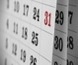 Zeit: Datierung/
HaltbarkeitQualitätFiFOAlle Produkte müssen eine Datierung aufweisen.Haltbarkeits-/Verbrauchsfristen müssen gewährleistet sein.Einwandfreie Qualität der Produkte sicherstellen.Alle Produkte müssen eine Datierung aufweisen.Haltbarkeits-/Verbrauchsfristen müssen gewährleistet sein.Einwandfreie Qualität der Produkte sicherstellen.Etikettesensorische Prüfung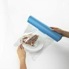 Schutz:VerpackungSauberkeitNur lebensmittelechte* Behälter und Verpackungs- sowie Abdeckmaterial verwenden (*s. Kapitel Betriebshygiene).Trennung nach Produktegruppen.Trennung rein/unrein!Lebensmittel vor Verschmutzungen schützen.Nur lebensmittelechte* Behälter und Verpackungs- sowie Abdeckmaterial verwenden (*s. Kapitel Betriebshygiene).Trennung nach Produktegruppen.Trennung rein/unrein!Lebensmittel vor Verschmutzungen schützen.optische PrüfungReinigungspläne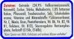 Deklaration:Inhalts-angabenHerkunftAllergeneJugendschutzAlle verpackten Produkte weisen eine Etikette mit den Angaben zum Inhalt auf:SachbezeichnungTierart/ Herkunft/ Hinweis auf ArzneimittelAllergeneAlle verpackten Produkte weisen eine Etikette mit den Angaben zum Inhalt auf:SachbezeichnungTierart/ Herkunft/ Hinweis auf ArzneimittelAllergeneEtikettenLieferscheine